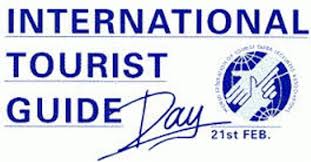 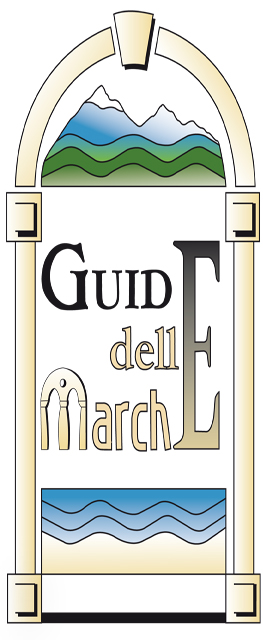 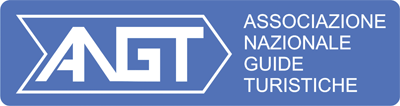 In occasione della XXV GIORNATA INTERNAZIONALE DELLA GUIDAIstituita dalla World Federation of Tourist Guide AssosiationsPromossa in Italia dalla Associazione Nazionale delle Guide TuristicheVISITE GUIDATE GRATUITE  a MACERATAa cura delle guide abilitate dell’associazione  GUIDE DELLE MARCHE sabato 22 e domenica 23 FEBBRAIO 2014 ARCHITETTURA E ARTE NEL VENTENNIO FASCISTA A MACERATA22 FEBBRAIO ore 15.30 e 16.30 Appuntamento c/o lo IAT (ufficio informazioni e accoglienza turistica) di corso della Repubblica - Macerata 23 FEBBRAIO ore 10.30 e 11.30 – ore 15.30 e 16.30 c/o lo IAT (ufficio informazioni e accoglienza turistica) di corso della Repubblica - MacerataPer info e prenotazioni: info@guidedellemarche.com – cell. 347/1760893www.guidedellemarche.com 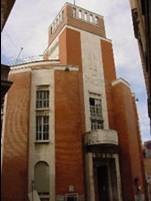 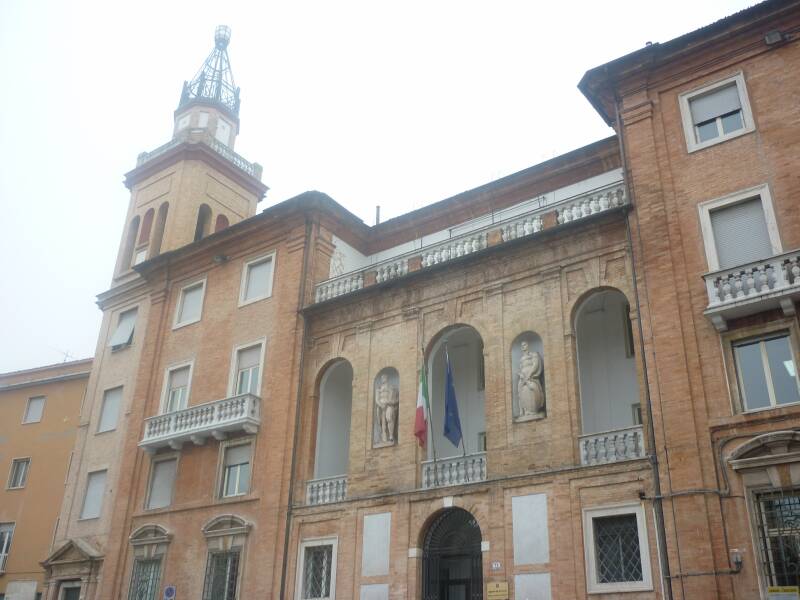 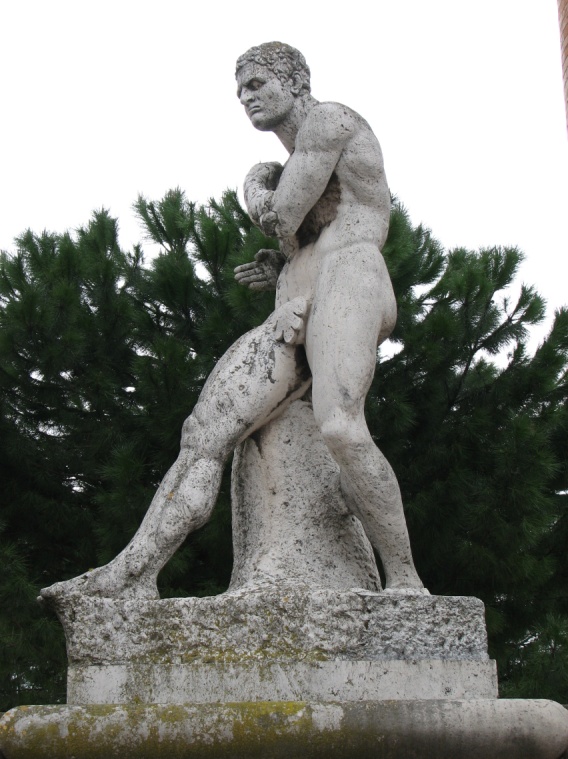 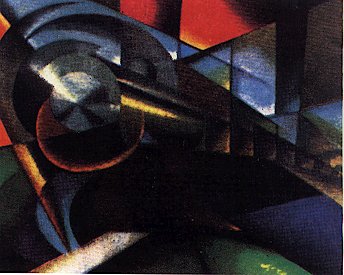 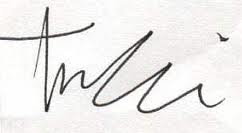 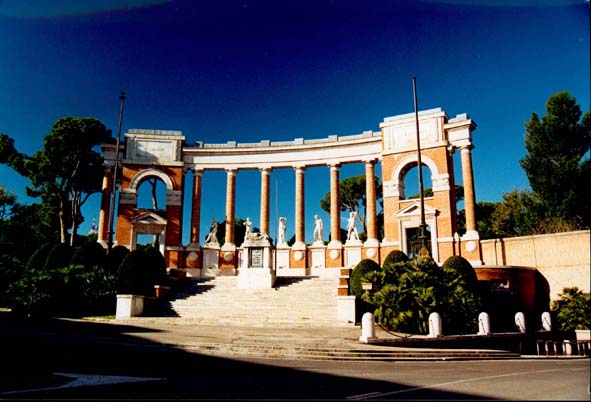 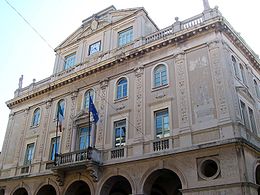 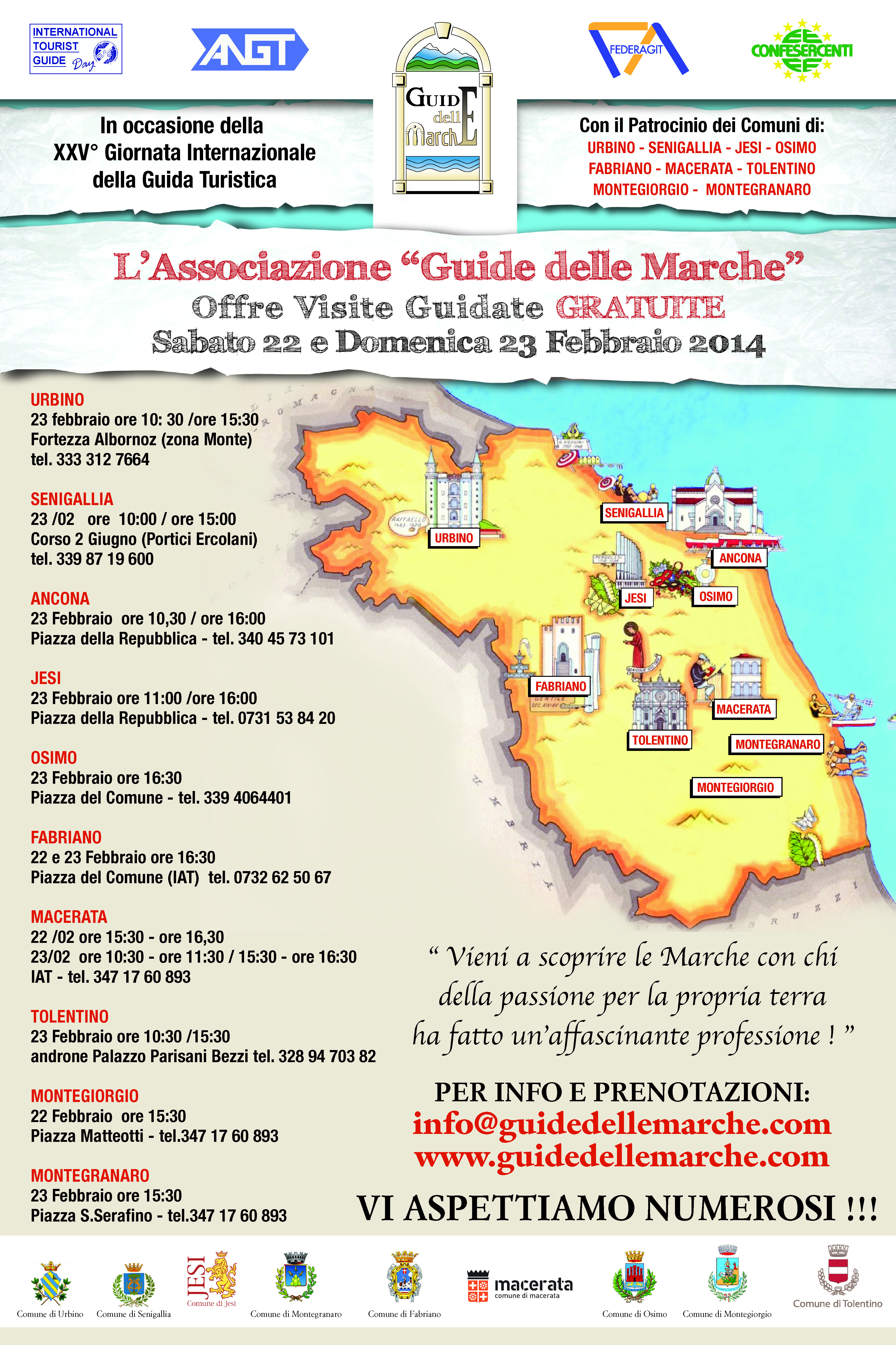 